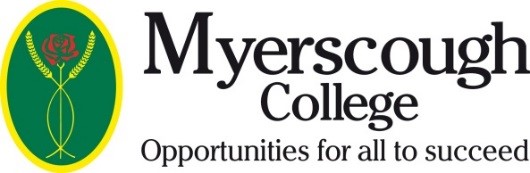 Myerscough College ClothingOrder FormCompleted Order Forms should be emailed to clothing@myerscough.ac.ukPayment must be made by debit/credit card by calling: 01995 642115 (please allow 24 hours before calling to process payment to ensure we have received your order formNameFull Course TitleCampus Item NameSizeColourQuantityPrice per ItemTotal PriceTotal Price of OrderTotal Price of OrderTotal Price of OrderTotal Price of OrderTotal Price of Order